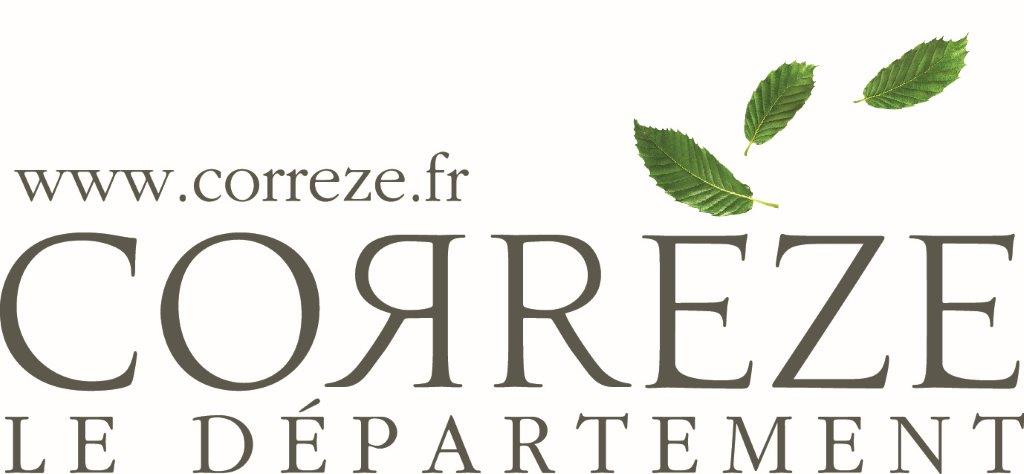 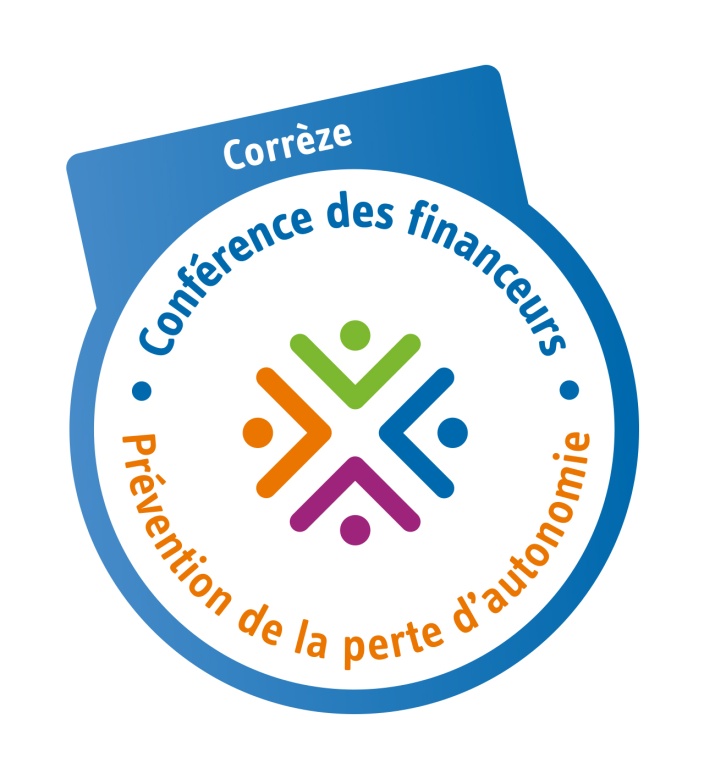 Dossier de candidature à l'appel à projets Programmation 2023 Actions collectives de prévention de la perte d'autonomieen faveur des personnes âgées de 60 ans et plusNom de la structure : …………………………………………………………………….Thème retenu:  	  Actions de prévention SECURITE ROUTIERE Actions en faveur du BIEN VIEILLIR – PREVENTION SANTE              (MAINTIEN À DOMICILE)		  	  Actions en faveur de la NUTRITION			 Actions en faveur de l'USAGE NUMERIQUEIntitulé de l’Action : ……………………………………………………………………………………………………………………………………………………………………………Financement sollicité : …………………………………………………………………Dossier de candidature Informations pratiques Date limite de réception des dossiers de candidature : 31 JANVIER 2023Le dossier dûment complété est à envoyer par voie électronique et/ou postale, sous la référence : Candidature appel à projets Conférence des Financeurs de la CorrèzePar mail, joindre le dossier de candidature complété, à l’adresse suivante : autonomie@correze.frPar courrier, le dossier de candidature complété à l’adresse suivante : Madame le DirecteurDirection de l'Autonomie et MDPH7 rue du Docteur Ramon19 000 TULLE Les documents à joindreIdentification de la structureFiche « présentation de l’action »Budget de l’actionCertificat d’engagement Bilans des actions précédentes le cas échéantÉtat des demandes de cofinancement (justificatifs des demandes de financements et des réponses éventuelles)DevisFiche renseignement tiersStatutsRIBCertificat INSEE SIRENPour entreprise : Extrait KBIS / Pour association : récépissé de la préfecture (déclaration création asso) - bulletin JOComptes de résultats et bilans des 3 dernières années 1 - Identification de la structureIdentification de la structure, du représentant légal et de la personne qui pilote le projet (référent opérationnel). La structure Nom (association/structure) : Sigle :Type de structure (association, collectivité territoriale, établissement scolaire, accueil collectif de mineurs…) :Adresse du siège social : Code postal :                             Commune : Téléphone :                                  Courriel : N° SIRET/SIREN : Code NAF (APE)Adresse de l’antenne, si différente :Code postal :                            Commune : Le représentant légal Nom :Prénom :Fonction : Téléphone :Courriel :La personne chargée du dossier Nom du référent opérationnel : Prénom : Fonction : Téléphone fixe :                                         Téléphone portable :Courriel : 2- Fiche « Présentation de l’action »Présenter l’action et donner tous les arguments ou renseignements qui peuvent montrer la validité du projet. Des documents plus détaillés peuvent être joints à part. 3- Fiche « Budget de l’action »Les candidats doivent présenter un budget prévisionnel de l’action envisagée. Ce budget doit être détaillé, équilibré. Joindre un budget TTC de la totalité du projet. 4- Fiche « Certificat d’engagement »Je soussigné(e)..........................................., en qualité de représentant(e) légal(e) ou délégataire de l’organisme porteur de projet désigné dans le présent dossier, ayant une qualité pour l’engager juridiquement, sollicite un financement du Conseil Départemental de la Corrèze au titre de la conférence des financeurs pour un montant de ........................€, sur la base d’un coût total de .....................€ et pour la réalisation du projet ...................................................... décrit dans le présent dossier de demande de financement.J’atteste sur l’honneur :L’exactitude des renseignements indiqués dans le présent dossier ;La régularité de la situation fiscale et sociale de l’organisme porteur de projet ;Ne pas faire l’objet d’une procédure de redressement ou de liquidation judiciaire.J’ai pris connaissance des principales obligations liées à un financement du Conseil Départemental de la Corrèze listées précédemment et m’engage à les respecter en cas d’octroi de la participation financière et ce, à compter de la date de début de l’opération, ainsi que toutes les clauses de la convention/lettre d'engagement attributive de l’aide du Conseil Départemental de la Corrèze.J’ai pris acte qu’à défaut, le service instructeur peut décider, dans les conditions fixées dans la convention/lettre d'engagement attributive de l’aide du Conseil Départemental de la Corrèze de mettre fin à la participation financière et exiger le reversement total ou partiel des sommes déjà versées.Fait à ..................................... le .........................Nom(s), prénom(s) et signature du ou de la représentant(e) légale (ou son délégataire)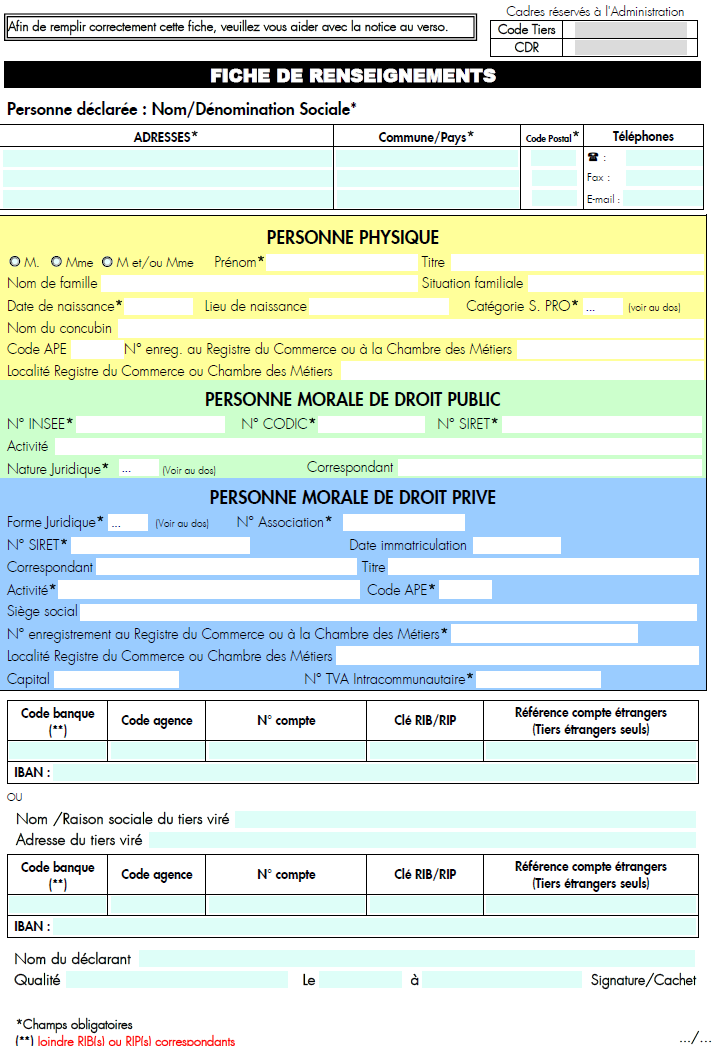 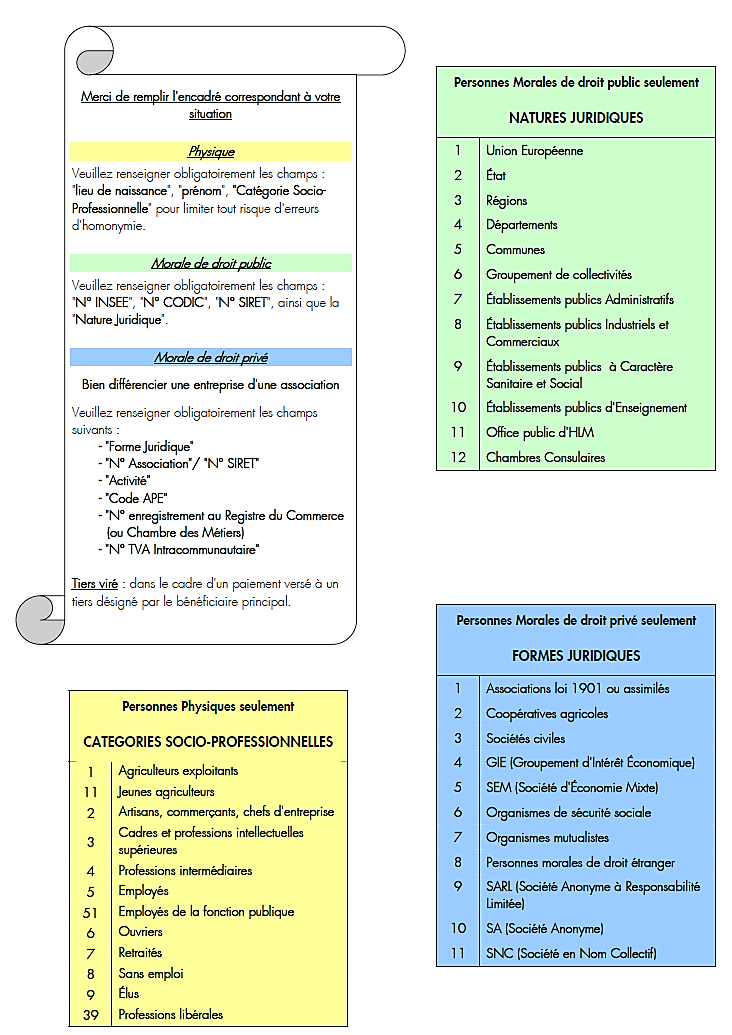 TITRE DU PROJET AXE DE L'ACTIONDIAGNOSTIC/CONTEXTERaisons de la mise en place de l'action : diagnostic, constat, besoin repéréDESCRIPTIF DE L’ACTIONDécrire votre action et la nature de l’action (ex : nombre d’ateliers, de conférences, périodicité,  information/sensibilisation, …)PUBLICS Nombre prévisionnel de bénéficiairesTERRITOIRESMentionner précisément le lieu ou le secteur d’interventionOBJECTIFS DU PROJETGénéraux (sens du projet, but(s) à atteindre) et opérationnels (actions concrètes à mettre en œuvre pour atteindre votre ou vos objectifs généraux)DATE DE MISE EN ŒUVRE DE L'ACTIONMETHODOLOGIE ET DEROULEMENT DE L’ACTIONCalendrier prévisionnel de l'actionÉtapesDescription précise de votre action MOYENS NECESSAIRES ET RESSOURCES DISPONIBLESIndiquer les équipements, matériels, communication, locaux utilisés + moyens humains indiqués en ETPMOBILITE DES SENIORSPréciser comment la mobilité des séniors est prise en compte dans votre projet/action, quels moyens sont mis en œuvre pour faciliter l’accès de vos actions aux bénéficiaires : modalités de déplacements, transports,….PARTENAIRES (distinction des partenaires financiers)Lister les partenariats établisPréciser la nature et le degré d'implicationEVALUATIONOutils, indicateurs qualitatifs, quantitatifs permettant de mesurer l'impactSTRATEGIE DE COMMUNICATIONPréciser quelle communication autour de projet/action est prévue : modalités de diffusion, supports utilisés,…COUT ET FINANCEMENT DE L’ACTIONBudget total de l'actionBudget de la demande de subvention à la conférence des financeursCo-financements (faire apparaitre les différents financeurs et le montant de leur contribution - reçue ou demandée)AutofinancementBudget de l’action : Budget de l’action : Budget de l’action : Budget de l’action : CHARGESMontant en eurosPRODUITSMontant en euros60-Achats70- Prestations de service, vente de produits 
finis de marchandisesAchats d’études et de prestations de services Prestations de servicesAchats  non stockés de matières et fournitures Vente de marchandiseFournitures non stockables (eau, énergie)Produits des activités annexes Fournitures et petits équipementsAutres fournitures 61- Services extérieurs74- Subventions de fonctionnementSous traitance générale Conférence des Financeurs LocationsÉtat (Précisez le(s) ministère(s) sollicité(s)Entretiens et réparationsCNSA autres financements que conférence des  financeursAssuranceARSDocumentationRégion Divers 62- Autres services extérieursDépartement(s)Rémunérations intermédiaires et honorairesIntercommunalité(s)Publicité, publication, communicationDéplacements, missionsCommune(s)Frais postaux et de télécommunicationServices bancairesCARSAT63- Impôts et taxesRSIImpôts et taxes sur rémunérationMSAAutres impôts et taxesAGIRC-ARRCO64- Charges de personnelCPAMRémunérations du personnelCAFCharges sociales du personnelFonds européens : indiquer quel programmeAutres charges de personnelEntreprises65- Autres charges de gestion courante75- Autres produits de gestion courante66- Charges financièresdont cotisations, dons manuel ou legs67- Charges exceptionnelles76- Produits financiers68 – Dotation aux amortissements (provisions pour renouvellement)77-Produits exceptionnels86- Emplois des contributions volontaires en nature0,0087- Contributions volontaires en nature0,0Secours en natureBénévolatMise à disposition gratuite de biens, services, prestationsPrestations en naturePersonnel bénévoleDons en natureTOTAL DES CHARGESTOTAL DES PRODUITS